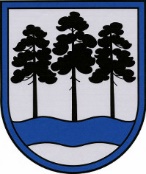 OGRES  NOVADA  PAŠVALDĪBAReģ.Nr.90000024455, Brīvības iela 33, Ogre, Ogres nov., LV-5001tālrunis 65071160, e-pasts: ogredome@ogresnovads.lv, www.ogresnovads.lv PAŠVALDĪBAS DOMES SĒDES PROTOKOLA IZRAKSTS20.Par Ogres novada pašvaldības iekšējo noteikumu Nr.27/2023 “Grozījumi Ogres novada pašvaldības 2023. gada 30. marta iekšējos noteikumos Nr.6/2023 “Par Ogres novada pašvaldības izglītības iestāžu vadītāju mēneša darba algas likmes noteikšanu”” pieņemšanuOgres novada pašvaldības dome 2023. gada 30. marta sēdē apstiprināja iekšējos noteikumus Nr. 6/2023 "Par Ogres novada pašvaldības izglītības iestāžu vadītāju mēneša darba algas likmes noteikšanu” (protokols  Nr.3; 79) (turpmāk – Noteikumi), saskaņā ar kuriem tiek noteikta kārtība, kādā Ogres novada pašvaldība (turpmāk – Pašvaldība) nosaka Pašvaldības dibināto izglītības iestāžu vadītāju mēneša darba algas likmi.Pamatojoties uz 2023. gada 18. aprīļa Ministru kabineta  rīkojumu Nr. 226 “Par pedagogu zemākās darba samaksas likmes pieauguma grafiku laikposmam no 2023. gada 1. septembra līdz 2025. gada 31. decembrim”, turpmāk algas pieaugums pedagogiem paredzēts no 1. janvāra, nevis no 1. septembra, kā tas bijis līdz šim. Lai Pašvaldībā  nodrošinātu vienotu pieeju pedagogu darba algas izmaiņu veikšanai, nepieciešams mainīt Pašvaldības izglītības iestāžu vadītāju mēneša darba algas likmes noteikšanas procedūru. Lietderīgi arī izglītības iestāžu vadītājiem darba algas likmi noteikt 1. janvārī - kopsolī ar pedagogu darba samaksas noteikšanu. Šāda pieeja atbilstu arī Pašvaldības budžeta plānošanas ietvaram, kurā izmaiņas Pašvaldības darbinieku atalgojumā tipiski tiek plānotas no 1. janvāra.2023. gada 21. aprīlī Ministru kabinets apstiprinājis Izglītības un zinātnes ministrijas sagatavotos grozījumus 2016. gada 5. jūlija Ministru kabineta noteikumos Nr. 445 “Pedagogu darba samaksas noteikumi”, kas stāsies spēkā 2024. gada 1. janvārī. Grozījumi noteikumos līdztekus citu pedagogu zemākās darba samaksas pieaugumam paredz arī minimālās darba samaksas pieaugumu izglītības iestāžu vadītājiem.Lai Pašvaldības izglītības iestāžu darba atalgojums atbilstu vismaz zemākajai “Pedagogu darba samaksas noteikumos” noteiktajai darba samaksai, Noteikumu grozījumos paredzēts noteikt augstāku mēneša darba algas likmes pamata daļu izglītības iestāžu vadītājiem vispārējās izglītības iestādēs ar izglītojamo skaitu līdz 100 izglītojamajiem un profesionālās ievirzes izglītības iestādēs ar izglītojamo skaitu līdz 150 izglītojamajiem. Ņemot vērā augstāk  minēto un pamatojoties uz Pašvaldību likuma 50. panta pirmo daļu un Valsts pārvaldes iekārtas likuma 72. panta pirmās daļas 2.punktu,balsojot: ar 21 balsīm "Par" (Andris Krauja, Artūrs Mangulis, Atvars Lakstīgala, Dace Kļaviņa, Dace Māliņa, Dace Veiliņa, Dainis Širovs, Dzirkstīte Žindiga, Egils Helmanis, Gints Sīviņš, Ilmārs Zemnieks, Indulis Trapiņš, Jānis Iklāvs, Jānis Kaijaks, Jānis Siliņš, Kaspars Bramanis, Pāvels Kotāns, Raivis Ūzuls, Santa Ločmele, Toms Āboltiņš, Valentīns Špēlis), "Pret" – nav, "Atturas" – nav,Ogres novada pašvaldības dome NOLEMJ:Pieņemt Ogres novada pašvaldības iekšējos noteikumus Nr.27/2023 “Grozījumi Ogres novada pašvaldības 2023. gada 30. marta iekšējos noteikumos Nr.6/2023 “Par Ogres novada pašvaldības izglītības iestāžu vadītāju mēneša darba algas likmes noteikšanu”” (pielikumā).Kontroli par lēmuma izpildi uzdot Ogres novada  pašvaldības izpilddirektoram.(Sēdes vadītāja, domes priekšsēdētāja E. Helmaņa paraksts)Ogrē, Brīvības ielā 33Nr.202023. gada 21. decembrī